Консультация «Правила ношения очков»В раннем детском возрасте легче привыкнуть к очкам. Если они правильно подобраны, не вызывают неудобств и нравятся ребенку, обычно проблем не возникает. Можно привести примеры близких людей – папы, мамы, дедушки, которые носят очки, пересмотреть мультфильмы, герои которых ходят в очках, например «Приключения Незнайки». Можно примерить очковую оправу на любимые игрушки малыша и придумать сказку, тем самым «проиграв» ситуацию. Если ребенок еще очень мал, правила ношения очков и ухода за ними должны запомнить родители, чтобы потом привить необходимые навыки детям:- Снимать очки следует двумя руками.- Нельзя класть очки на окуляры: могут возникнуть царапины.- Хранить очки следует только в специальных футлярах.- Необходимо протирать очки специальными тканевыми салфетками.- При загрязнении очки следует мыть мягкими моющими средствами, например жидким туалетным мылом.- При появлении царапин, истертостей на очковых линзах они подлежат замене, так как снижают качество зрения. - При искривлении оправы очки носить нельзя.Если вашему ребенку выписаны очки, носить их нужно обязательно. Если указано постоянное ношение, очки следует носить в течение всего дня, а не по вечерам.Таким образом, если вашему ребенку выписали очки, отнеситесь к этому серьезно. В раннем возрасте закладываются основные привычки и манеры поведения, поэтому ношение очков должно войти в одну из них. Запомните, что не ребенок не хочет носить очки, а родитель. В ряде случаев только ношение очков может улучшить зрение вашего малыша, поэтому не нужно пренебрегать этим достаточно простым и недорогим врачебным назначением.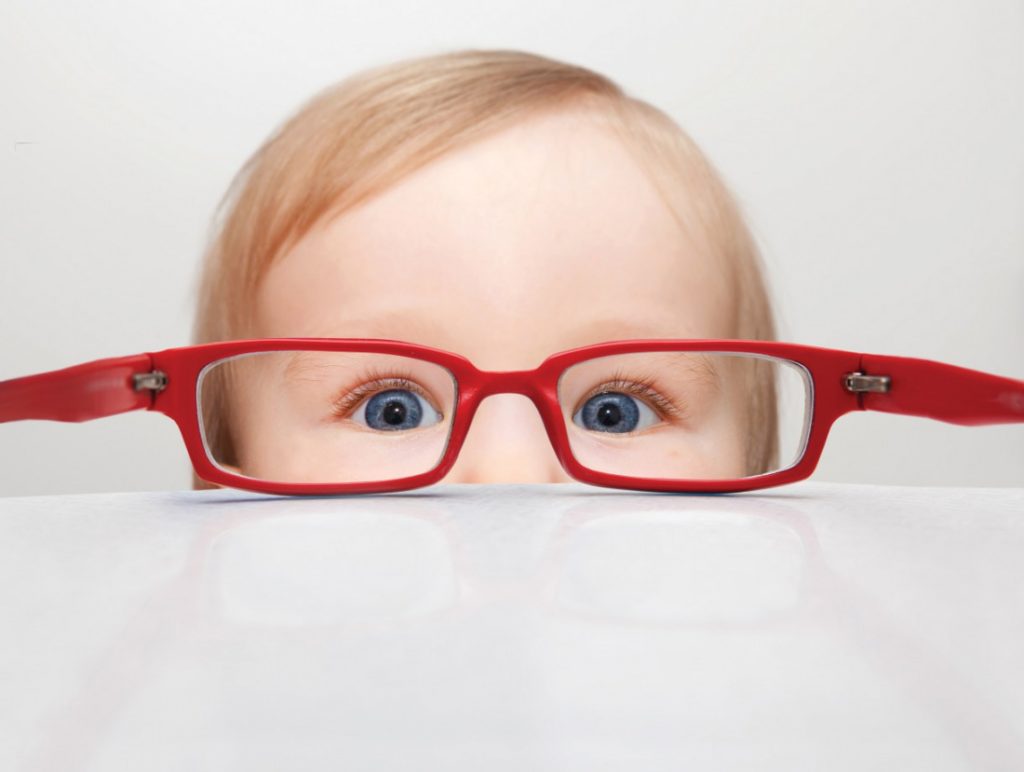 